ЗАКОНОДАТЕЛЬНАЯ ДУМА ХАБАРОВСКОГО КРАЯЗАКОНХАБАРОВСКОГО КРАЯОБ УПОЛНОМОЧЕННОМ ПО ЗАЩИТЕ ПРАВ ПРЕДПРИНИМАТЕЛЕЙВ ХАБАРОВСКОМ КРАЕГлава 1. ОБЩИЕ ПОЛОЖЕНИЯСтатья 1. Уполномоченный по защите прав предпринимателей в Хабаровском крае1. Должность уполномоченного по защите прав предпринимателей в Хабаровском крае (далее - уполномоченный, край) учреждается в соответствии с Уставом края в целях обеспечения защиты прав и законных интересов субъектов предпринимательской деятельности, зарегистрированных в органе, осуществляющем государственную регистрацию на территории края, и субъектов предпринимательской деятельности, права и законные интересы которых были нарушены на территории края (далее - субъекты предпринимательской деятельности).(в ред. Закона Хабаровского края от 30.05.2019 N 423)1.1. Основы правового положения уполномоченного определены в Федеральном законе от 7 мая 2013 года N 78-ФЗ "Об уполномоченных по защите прав предпринимателей в Российской Федерации" (далее - Федеральный закон "Об уполномоченных по защите прав предпринимателей в Российской Федерации").(часть 1.1 введена Законом Хабаровского края от 30.05.2019 N 423; в ред. Закона Хабаровского края от 28.07.2021 N 195)2. Деятельность уполномоченного дополняет существующие средства обеспечения и защиты прав и законных интересов субъектов предпринимательской деятельности.3. Должность уполномоченного является государственной должностью края.4. Уполномоченный в своей деятельности руководствуется Конституцией Российской Федерации, федеральными законами и иными нормативными правовыми актами Российской Федерации, Уставом края, настоящим законом, законами и иными нормативными правовыми актами края.5. Уполномоченный при осуществлении своих полномочий независим и неподотчетен органам государственной власти, органам местного самоуправления и должностным лицам.6. Уполномоченный в рамках своей компетенции осуществляет взаимодействие с Уполномоченным при Президенте Российской Федерации по защите прав предпринимателей, полномочными представителями Президента Российской Федерации в федеральных округах, инвестиционными уполномоченными в федеральных округах, органами государственной власти, органами местного самоуправления, их должностными лицами, Общественной палатой края, союзами, ассоциациями, иными объединениями субъектов предпринимательской деятельности края и иными лицами.Статья 2. Задачи уполномоченногоОсновными задачами уполномоченного являются:1) защита прав и законных интересов субъектов предпринимательской деятельности (в том числе членов органов управления коммерческой организации в связи с осуществлением ими полномочий по управлению такой организацией) на территории края;(в ред. Закона Хабаровского края от 24.04.2023 N 393)2) осуществление мониторинга соблюдения прав и законных интересов субъектов предпринимательской деятельности (в том числе членов органов управления коммерческой организации в связи с осуществлением ими полномочий по управлению такой организацией) с целью выявления обстоятельств, отрицательно влияющих на развитие предпринимательства в крае;(в ред. Закона Хабаровского края от 24.04.2023 N 393)3) взаимодействие с предпринимательским сообществом;4) участие в формировании и реализации государственной политики в области развития предпринимательской деятельности, защиты прав и законных интересов субъектов предпринимательской деятельности;5) содействие развитию общественных институтов, ориентированных на защиту прав и законных интересов субъектов предпринимательской деятельности.Глава 2. НАЗНАЧЕНИЕ НА ДОЛЖНОСТЬ УПОЛНОМОЧЕННОГОИ ПРЕКРАЩЕНИЕ ЕГО ПОЛНОМОЧИЙСтатья 3. Требования к уполномоченному1. Уполномоченным может быть назначен гражданин Российской Федерации, соответствующий требованиям, установленным частью 4.1 статьи 9 Федерального закона "Об уполномоченных по защите прав предпринимателей в Российской Федерации", не моложе 30 лет, имеющий стаж работы на руководящих должностях в органах государственной власти Российской Федерации, органах государственной власти субъектов Российской Федерации, органах местного самоуправления, организациях, деятельность которых связана с защитой прав и законных интересов субъектов предпринимательской деятельности, не менее двух лет либо опыт предпринимательской деятельности не менее пяти лет.(часть 1 в ред. Закона Хабаровского края от 28.07.2021 N 195)2. Утратила силу. - Закон Хабаровского края от 28.09.2016 N 202.3. Уполномоченный обязан соблюдать требования, ограничения, обязанности и запреты, установленные Федеральным законом от 25 декабря 2008 года N 273-ФЗ "О противодействии коррупции" (далее - Федеральный закон "О противодействии коррупции"), Федеральным законом "Об уполномоченных по защите прав предпринимателей в Российской Федерации" и другими федеральными законами.(в ред. Законов Хабаровского края от 28.09.2016 N 202, от 28.07.2021 N 195)Уполномоченный обязан сообщать в порядке, установленном нормативным правовым актом Губернатора края, о возникновении личной заинтересованности при исполнении должностных обязанностей, которая приводит или может привести к конфликту интересов, а также принимать меры по предотвращению или урегулированию такого конфликта.(в ред. Закона Хабаровского края от 26.05.2021 N 174)Уполномоченный представляет сведения о своих доходах, расходах, об имуществе и обязательствах имущественного характера, а также о доходах, расходах, об имуществе и обязательствах имущественного характера своих супруги (супруга) и несовершеннолетних детей в порядке, установленном нормативным правовым актом Губернатора края.(абзац введен Законом Хабаровского края от 26.05.2021 N 174)(часть 3 в ред. Закона Хабаровского края от 19.02.2016 N 166)3.1. В соответствии с частью 4[1-1] статьи 12[1] Федерального закона "О противодействии коррупции" уполномоченный обязан уведомлять органы прокуратуры или другие государственные органы обо всех фактах обращения к нему каких-либо лиц в целях склонения его к совершению коррупционных правонарушений в срок не позднее пяти дней со дня соответствующего обращения путем направления письменного уведомления, в котором указываются:1) фамилия, имя, отчество (последнее - при наличии), адрес места жительства, номер контактного телефона, адрес электронной почты уполномоченного;2) описание обстоятельств обращения к уполномоченному лица в целях склонения его к совершению коррупционного правонарушения (с указанием даты, места и времени обращения);3) сущность предполагаемого коррупционного правонарушения, к совершению которого склоняли уполномоченного;4) способ склонения уполномоченного к совершению коррупционного правонарушения (подкуп, угроза, просьба, обещание, обман и т.д.);5) известные сведения о лице, склонявшем уполномоченного к совершению коррупционного правонарушения;6) дата составления уведомления и подпись уполномоченного.К указанному уведомлению прилагаются имеющиеся у уполномоченного материалы, подтверждающие обстоятельства обращения к нему каких-либо лиц в целях склонения его к совершению коррупционного правонарушения.(часть 3.1 введена Законом Хабаровского края от 07.04.2023 N 383)3.2. Уполномоченный освобождается от ответственности за несоблюдение ограничений и запретов, требований о предотвращении или об урегулировании конфликта интересов и неисполнение обязанностей, установленных Федеральным законом "О противодействии коррупции" и другими федеральными законами в целях противодействия коррупции, в случае, если несоблюдение таких ограничений, запретов и требований, а также неисполнение таких обязанностей признается следствием не зависящих от него обстоятельств в порядке, предусмотренном частями 3 - 6 статьи 13 Федерального закона "О противодействии коррупции".(часть 3.2 введена Законом Хабаровского края от 03.10.2023 N 427)4. В своей деятельности уполномоченный не может руководствоваться решениями политической партии или иного общественного объединения, членом которого он состоит.5. Уполномоченный обязан прекратить деятельность, несовместимую с его статусом, не позднее четырнадцати дней со дня назначения его на должность.Статья 4. Назначение на должность уполномоченного1. Уполномоченный назначается на должность Губернатором края по согласованию с Уполномоченным при Президенте Российской Федерации по защите прав предпринимателей с учетом мнения Совета по предпринимательству и улучшению инвестиционного климата края, а также по согласованию с Законодательной Думой края, за исключением случая, предусмотренного абзацем десятым части 2 настоящей статьи.(в ред. Закона Хабаровского края от 30.05.2019 N 423)1.1. Кандидат на должность уполномоченного представляет сведения о своих доходах, об имуществе и обязательствах имущественного характера, а также о доходах, об имуществе и обязательствах имущественного характера своих супруги (супруга) и несовершеннолетних детей в порядке, установленном нормативным правовым актом Губернатора края.(часть 1.1 введена Законом Хабаровского края от 26.05.2021 N 174)2. Губернатор края после согласования с Уполномоченным при Президенте Российской Федерации по защите прав предпринимателей с учетом мнения Совета по предпринимательству и улучшению инвестиционного климата края вносит в Законодательную Думу края предложение о согласовании назначения кандидатуры на должность уполномоченного не позднее чем за 30 дней до дня истечения срока полномочий предыдущего уполномоченного, а в случае досрочного прекращения полномочий уполномоченного - в течение двух месяцев со дня досрочного прекращения полномочий предыдущего уполномоченного.(в ред. Закона Хабаровского края от 30.05.2019 N 423)Данное предложение должно быть рассмотрено на заседании Законодательной Думы края в течение 30 дней со дня его поступления в Законодательную Думу края.(в ред. Закона Хабаровского края от 30.05.2019 N 423)На заседании Законодательной Думы края кандидатуру на должность уполномоченного представляет Губернатор края или уполномоченное им должностное лицо.(абзац введен Законом Хабаровского края от 30.05.2019 N 423)Кандидат на должность уполномоченного обязан присутствовать на заседании Законодательной Думы края.(абзац введен Законом Хабаровского края от 30.05.2019 N 423)Постановление Законодательной Думы края о согласовании назначения кандидатуры на должность уполномоченного считается принятым, если за него проголосовало более половины от числа депутатов Законодательной Думы края, присутствующих на заседании Законодательной Думы края.Непринятие постановления Законодательной Думы края по данному вопросу считается отказом в согласовании назначения кандидатуры на должность уполномоченного.Законодательная Дума края в течение пяти рабочих дней со дня непринятия ею постановления о согласовании назначения кандидатуры на должность уполномоченного направляет соответствующее уведомление Губернатору края.(абзац введен Законом Хабаровского края от 30.05.2019 N 423)Губернатор края в течение 30 дней со дня получения уведомления Законодательной Думы края повторно вносит в Законодательную Думу края предложение о согласовании назначения кандидатуры на должность уполномоченного. При этом Губернатор края вправе вновь внести в Законодательную Думу края предложение по ранее внесенной кандидатуре либо по другой кандидатуре после ее согласования с Уполномоченным при Президенте Российской Федерации по защите прав предпринимателей с учетом мнения Совета по предпринимательству и улучшению инвестиционного климата края. Законодательная Дума края рассматривает повторное предложение Губернатора края о согласовании назначения кандидатуры на должность уполномоченного с соблюдением положений настоящей части и частей 1, 2.1 настоящей статьи.(в ред. Закона Хабаровского края от 30.05.2019 N 423)Постановление Думы о согласовании назначения кандидатуры на должность уполномоченного подлежит официальному опубликованию в средствах массовой информации.(абзац введен Законом Хабаровского края от 30.05.2019 N 423)В случае, если Законодательная Дума края повторно откажет в согласовании назначения кандидатуры на должность уполномоченного, Губернатор края вправе самостоятельно назначить уполномоченного по согласованию с Уполномоченным при Президенте Российской Федерации по защите прав предпринимателей с учетом мнения Совета по предпринимательству и улучшению инвестиционного климата края.2.1. Одновременно с предложением о согласовании назначения кандидатуры на должность уполномоченного Губернатор края представляет в Законодательную Думу края следующие документы (сведения):1) копию письма Уполномоченного при Президенте Российской Федерации по защите прав предпринимателей о согласовании кандидатуры на должность уполномоченного;2) копию протокола заседания Совета по предпринимательству и улучшению инвестиционного климата края, в котором отражено мнение указанного совета о кандидатуре на должность уполномоченного;3) письменное заявление кандидата на должность уполномоченного о его согласии на назначение на должность уполномоченного;4) копию паспорта гражданина Российской Федерации (иного документа, удостоверяющего личность) кандидата на должность уполномоченного;5) обязательство кандидата на должность уполномоченного о прекращении деятельности, несовместимой со статусом уполномоченного, в случае назначения на должность уполномоченного;6) автобиографию кандидата на должность уполномоченного;7) согласие кандидата на должность уполномоченного на обработку его персональных данных;7.1) согласие кандидата на должность уполномоченного на обработку его персональных данных, разрешенных им для распространения;(п. 7.1 введен Законом Хабаровского края от 29.09.2021 N 217)8) копии документов кандидата на должность уполномоченного о высшем образовании (по желанию также о дополнительном профессиональном образовании, повышении квалификации, присвоении классного чина, квалификационного разряда, ученой степени, ученого звания, о награждении государственными наградами и почетными званиями);9) сведения о трудовой деятельности, оформленные в установленном законодательством порядке, и (или) копию трудовой книжки, копии иных документов кандидата на должность уполномоченного о трудовой и (или) общественной деятельности, подтверждающих опыт работы по защите прав и законных интересов субъектов предпринимательской деятельности либо опыт предпринимательской деятельности;(в ред. Закона Хабаровского края от 30.09.2020 N 90)10) сведения о доходах, об имуществе и обязательствах имущественного характера кандидата на должность уполномоченного, а также сведения о доходах, об имуществе и обязательствах имущественного характера его супруги (супруга) и несовершеннолетних детей в соответствии с Федеральным законом "О противодействии коррупции".(в ред. Закона Хабаровского края от 26.05.2021 N 174)(часть 2.1 введена Законом Хабаровского края от 30.05.2019 N 423)3. Уполномоченный назначается на должность сроком на пять лет. Одно и то же лицо не может быть назначено на должность уполномоченного более двух сроков подряд.4. Срок полномочий уполномоченного начинается со дня вступления в силу акта Губернатора края о назначении его на должность уполномоченного.5. Уполномоченный назначается на должность Губернатором края в течение 15 дней со дня принятия Законодательной Думой края постановления о согласовании назначения кандидатуры на должность уполномоченного либо в течение 30 дней со дня получения Губернатором края уведомления Законодательной Думы края о повторном отказе в согласовании назначения кандидатуры на должность уполномоченного.(часть 5 в ред. Закона Хабаровского края от 30.05.2019 N 423)Статья 5. Прекращение полномочий уполномоченного1. Полномочия уполномоченного прекращаются:1) с истечением срока полномочий;2) в случае досрочного прекращения полномочий.2. Полномочия уполномоченного прекращаются досрочно в случаях:1) его смерти;2) подачи им письменного заявления о сложении полномочий;(в ред. Закона Хабаровского края от 28.09.2016 N 202)3) утратил силу. - Закон Хабаровского края от 28.09.2016 N 202;4) его неспособности по состоянию здоровья, установленной в соответствии с медицинским заключением, или по иным причинам в течение длительного времени (не менее четырех месяцев) исполнять свои обязанности;(п. 4 в ред. Закона Хабаровского края от 28.09.2016 N 202)5) признания его судом недееспособным, ограниченно дееспособным, безвестно отсутствующим или объявления его умершим;(п. 5 в ред. Закона Хабаровского края от 28.09.2016 N 202)6) вступления в отношении его в законную силу обвинительного приговора суда;7) его выезда за пределы края на постоянное место жительства;(в ред. Закона Хабаровского края от 28.09.2016 N 202)8) прекращения гражданства Российской Федерации или наличия гражданства (подданства) иностранного государства либо вида на жительство или иного документа, подтверждающего право на постоянное проживание гражданина Российской Федерации на территории иностранного государства;(п. 8 в ред. Закона Хабаровского края от 28.07.2021 N 195)9) утраты доверия в случаях, предусмотренных статьей 13.1 Федерального закона "О противодействии коррупции";(п. 9 в ред. Закона Хабаровского края от 28.09.2016 N 202)10) несоблюдения им требований, ограничений, обязанностей и запретов, указанных в части 3 статьи 3 настоящего закона.(п. 10 введен Законом Хабаровского края от 28.09.2016 N 202)3. Досрочное прекращение полномочий уполномоченного осуществляется Губернатором края по представлению Уполномоченного при Президенте Российской Федерации по защите прав предпринимателей либо с его согласия.3.1. Решение о досрочном прекращении полномочий уполномоченного в случаях, предусмотренных пунктами 9, 10 части 2 настоящей статьи, принимается Губернатором края на основании представления Уполномоченного при Президенте Российской Федерации по защите прав предпринимателей или доклада органа края по профилактике коррупционных и иных правонарушений о результатах проведенной им проверки в порядке, определенном Губернатором края, а в случае, если материалы о результатах проверки направлялись в комиссию по координации работы по противодействию коррупции в крае, - и на основании доклада указанной комиссии, в течение 30 дней со дня поступления Губернатору края представления или согласия Уполномоченного при Президенте Российской Федерации по защите прав предпринимателей, не считая периодов временной нетрудоспособности уполномоченного, пребывания его в отпуске.Досрочное прекращение полномочий уполномоченного в случаях, предусмотренных пунктами 9, 10 части 2 настоящей статьи, осуществляется не позднее трех лет со дня совершения уполномоченным соответствующего коррупционного правонарушения. В указанный срок не включается время производства по уголовному делу.В акте Губернатора края о досрочном прекращении полномочий уполномоченного в случае, предусмотренном пунктом 9 части 2 настоящей статьи, в качестве основания досрочного прекращения полномочий уполномоченного указывается статья 13.1 Федерального закона "О противодействии коррупции".(часть 3.1 введена Законом Хабаровского края от 19.05.2022 N 282)4. Полномочия уполномоченного прекращаются со дня вступления в силу акта Губернатора края о назначении нового уполномоченного, за исключением случая досрочного прекращения полномочий уполномоченного.5. Окончание срока полномочий Губернатора края, досрочное прекращение полномочий Губернатора края, назначившего на должность уполномоченного, не влекут прекращения полномочий уполномоченного.Глава 3. ДЕЯТЕЛЬНОСТЬ УПОЛНОМОЧЕННОГОСтатья 6. Полномочия уполномоченного1. В целях выполнения стоящих перед ним задач уполномоченный осуществляет следующие полномочия:1) рассматривает в пределах своих полномочий в соответствии с федеральным законодательством жалобы субъектов предпринимательской деятельности на решения или действия (бездействие) органов государственной власти края, территориальных органов федеральных органов исполнительной власти в крае, органов местного самоуправления муниципальных образований края, иных органов, организаций, наделенных федеральным законом отдельными государственными или иными публичными полномочиями, должностных лиц, нарушающие права и законные интересы субъектов предпринимательской деятельности;(в ред. Закона Хабаровского края от 27.07.2022 N 305)2) предоставляет по запросам Уполномоченного при Президенте Российской Федерации по защите прав предпринимателей информацию о нарушениях прав и законных интересов субъектов предпринимательской деятельности в крае и принятых мерах по их защите;3) осуществляет сбор, изучение и анализ информации по вопросам обеспечения и защиты прав и законных интересов субъектов предпринимательской деятельности в крае на основании жалоб субъектов предпринимательской деятельности и материалов, поступающих от государственных органов и органов местного самоуправления;4) обобщает и анализирует жалобы субъектов предпринимательской деятельности для выявления повторяющихся жалоб;5) информирует общественность края о соблюдении прав и законных интересов субъектов предпринимательской деятельности в крае, в том числе о своей деятельности в этой сфере;6) готовит и направляет Губернатору края, в Законодательную Думу края ежегодный доклад о соблюдении прав и законных интересов субъектов предпринимательской деятельности в крае, в том числе о своей деятельности в этой сфере (далее - ежегодный доклад);7) готовит и направляет по окончании календарного года Уполномоченному при Президенте Российской Федерации по защите прав предпринимателей информацию о результатах своей деятельности с оценкой условий осуществления предпринимательской деятельности в крае и предложениями о совершенствовании правового положения субъектов предпринимательской деятельности.2. При осуществлении своей деятельности уполномоченный вправе:1) запрашивать и получать от органов государственной власти, органов местного самоуправления и у должностных лиц необходимые сведения, документы и материалы;2) обращаться в суд с заявлением о признании недействительными ненормативных правовых актов, признании незаконными решений и действий (бездействия) органов государственной власти края, органов местного самоуправления муниципальных образований края, иных органов, организаций, наделенных федеральным законом отдельными государственными или иными публичными полномочиями, должностных лиц в случае, если оспариваемые ненормативный правовой акт, решение и действие (бездействие) не соответствуют закону или иному нормативному правовому акту и нарушают права и законные интересы субъектов предпринимательской деятельности в сфере предпринимательской деятельности, незаконно возлагают на них какие-либо обязанности, создают иные препятствия для осуществления предпринимательской деятельности;(в ред. Закона Хабаровского края от 27.07.2022 N 305)3) участвовать в обсуждении концепций и разработке проектов законов и иных нормативных правовых актов края, касающихся предпринимательской деятельности, готовить заключения по результатам рассмотрения указанных проектов;4) направлять в органы государственной власти края, органы местного самоуправления муниципальных образований края мотивированные предложения о принятии нормативных правовых актов (о внесении изменений в нормативные правовые акты или признании их утратившими силу), относящихся к сфере деятельности уполномоченного;(в ред. Закона Хабаровского края от 27.07.2022 N 305)5) направлять Губернатору края мотивированные предложения об отмене или о приостановлении действия актов органов исполнительной власти края;6) передавать жалобы субъектов предпринимательской деятельности в уполномоченные органы или должностным лицам, к компетенции которых относится разрешение жалоб по существу;7) принимать с письменного согласия заявителя участие в выездной проверке, проводимой в отношении заявителя в рамках государственного контроля (надзора) или муниципального контроля;8) направлять в органы государственной власти края, территориальные органы федеральных органов исполнительной власти в крае, органы местного самоуправления муниципальных образований края, их должностным лицам, руководителям организаций, в решениях и (или) действиях (бездействии) которых он усматривает нарушения прав и законных интересов субъектов предпринимательской деятельности, заключение, содержащее рекомендации о необходимых мерах по восстановлению нарушенных прав и законных интересов субъектов предпринимательской деятельности и предотвращению подобных нарушений в дальнейшем;(в ред. Закона Хабаровского края от 27.07.2022 N 305)9) информировать правоохранительные органы о фактах нарушения прав и законных интересов субъектов предпринимательской деятельности в крае;10) осуществлять иные действия в рамках своей компетенции в соответствии с федеральными законами и законами края.Статья 7. Предоставление уполномоченному сведений, документов и материалов1. Руководители и иные должностные лица государственных органов края, органов местного самоуправления муниципальных образований края обязаны обеспечить прием уполномоченного, а также предоставить ему запрашиваемые сведения, документы и материалы в срок, не превышающий 15 дней со дня получения соответствующего обращения. Ответ на обращение уполномоченного направляется за подписью должностного лица, которому оно непосредственно было адресовано.(часть 1 в ред. Закона Хабаровского края от 30.05.2019 N 423)2. Уполномоченный не вправе запрашивать сведения, документы и материалы, если такие сведения, документы и материалы ранее уже были ему предоставлены.Статья 8. Ежегодный доклад1. Уполномоченный направляет Губернатору края и в Законодательную Думу края ежегодный доклад по окончании календарного года, но не позднее 31 марта года, следующего за отчетным.2. Ежегодный доклад публикуется в средствах массовой информации и размещается на официальном сайте уполномоченного в информационно-телекоммуникационной сети "Интернет".Глава 4. ГАРАНТИИ И ОБЕСПЕЧЕНИЕ ДЕЯТЕЛЬНОСТИ УПОЛНОМОЧЕННОГОСтатья 9. Оказание содействия уполномоченному1. При уполномоченном для оказания ему содействия могут создаваться общественный совет, общественные приемные, а также назначаться общественные помощники с учетом мнения Совета по предпринимательству и улучшению инвестиционного климата края.2. Персональный состав общественного совета, положения об общественном совете, общественной приемной и общественных помощниках утверждаются уполномоченным.3. Деятельность общественного совета, общественных приемных и общественных помощников осуществляется на безвозмездной основе.Статья 10. Аппарат уполномоченного1. Для обеспечения деятельности уполномоченного создается аппарат уполномоченного.В структуре аппарата уполномоченного предусматриваются должности государственной гражданской службы края, а также должности, не являющиеся должностями государственной гражданской службы края.2. Аппарат уполномоченного осуществляет юридическое, организационное, финансовое, научно-аналитическое, информационно-справочное и иное обеспечение деятельности уполномоченного.3. Уполномоченный и его аппарат являются государственным органом края с правом юридического лица, имеющим печать и бланки со своим наименованием.4. Имущество, используемое уполномоченным и его аппаратом при осуществлении своей деятельности, находится в его оперативном управлении и является государственной собственностью края.5. Уполномоченный:1) руководит работой аппарата и утверждает положение о нем;2) определяет численность, структуру и штатное расписание аппарата в пределах бюджетной сметы;3) назначает на должность и освобождает от должности руководителя и сотрудников аппарата, распределяет между ними обязанности по направлениям деятельности;4) решает иные вопросы деятельности аппарата.6. По вопросам, связанным с деятельностью аппарата, уполномоченный издает приказы.7. Сотрудникам аппарата, уполномоченным на проведение отдельных действий в ходе рассмотрения жалоб субъектов предпринимательской деятельности, должна быть выдана соответствующая доверенность за подписью уполномоченного.8. Права, обязанности, ответственность и гарантии деятельности сотрудников аппарата уполномоченного, а также условия прохождения ими государственной гражданской службы определяются федеральными и краевыми нормативными правовыми актами о государственной гражданской службе, а также законодательством Российской Федерации о труде.Статья 11. Гарантии и денежное содержание уполномоченного1. Уполномоченному предоставляются гарантии, аналогичные гарантиям, установленным Законом Хабаровского края от 27 ноября 2001 года N 349 "О Правительстве Хабаровского края" для членов Правительства края.Гарантии, предусмотренные частью 2 статьи 38, частью 3 статьи 39, статьей 41 Закона Хабаровского края от 27 ноября 2001 года N 349 "О Правительстве Хабаровского края", не подлежат реализации в случае прекращения полномочий уполномоченного по основаниям, предусмотренным пунктами 6, 9, 10 части 2 статьи 5 настоящего закона, а также в случае замещения лицом должности уполномоченного менее одного календарного года.(абзац введен Законом Хабаровского края от 28.09.2016 N 202)2. Уполномоченному устанавливается денежное содержание, в состав которого входят:1) должностной оклад, приравненный к должностному окладу заместителя Председателя Правительства края;2) ежемесячная надбавка к должностному окладу за выслугу лет на должностях государственной гражданской или муниципальной службы (в том числе на выборных должностях) в следующих размерах:а) при стаже работы от 1 года до 5 лет - 10 процентов должностного оклада;б) при стаже работы от 5 до 10 лет - 15 процентов должностного оклада;в) при стаже работы от 10 до 15 лет - 20 процентов должностного оклада;г) при стаже работы свыше 15 лет - 30 процентов должностного оклада;3) ежемесячная надбавка к должностному окладу за сложность, напряженность, специальный режим работы в размере от 150 до 200 процентов должностного оклада;4) ежемесячная процентная надбавка к должностному окладу за работу со сведениями, составляющими государственную тайну, в размерах и порядке, определенных законодательством Российской Федерации;5) ежемесячное денежное поощрение в размере 6,5 должностного оклада;6) премия по результатам работы, выплачиваемая в соответствии с порядком премирования, утвержденным уполномоченным;7) единовременная выплата при предоставлении ежегодного оплачиваемого отпуска в размере двух должностных окладов;8) материальная помощь в размере одного должностного оклада в год;9) районный коэффициент за работу в южных районах Дальнего Востока, начисляемый на выплаты, указанные в пунктах 1 - 8 настоящей части, в размере 1,3;10) процентная надбавка за стаж работы в организациях, расположенных в районах Крайнего Севера, в местностях, приравненных к районам Крайнего Севера, в южных районах Дальнего Востока, в размере, установленном нормативными правовыми актами Российской Федерации и края, начисляемая на выплаты, указанные в пунктах 1 - 8 настоящей части.(часть 2 в ред. Закона Хабаровского края от 17.12.2014 N 23)3. Размер должностного оклада уполномоченного ежегодно увеличивается (индексируется) в соответствии с законом о краевом бюджете с учетом уровня инфляции (потребительских цен) по краю.Решение об увеличении (индексации) размера должностного оклада уполномоченного принимается уполномоченным в соответствии с правовым актом Губернатора края.(часть 3 введена Законом Хабаровского края от 17.12.2014 N 23)Статья 12. Финансирование деятельности уполномоченного1. Финансирование деятельности уполномоченного и его аппарата осуществляется за счет средств краевого бюджета.2. Уполномоченный самостоятельно утверждает и исполняет бюджетную смету в пределах средств, предусмотренных законом о краевом бюджете.3. Финансовая отчетность предоставляется уполномоченным в порядке, установленном законами и иными нормативными правовыми актами Российской Федерации и края.Глава 5. ЗАКЛЮЧИТЕЛЬНЫЕ ПОЛОЖЕНИЯСтатья 13. Место постоянного нахождения уполномоченного и его аппаратаМестом постоянного нахождения уполномоченного и его аппарата является город Хабаровск.Статья 14. Вступление в силу настоящего законаНастоящий закон вступает в силу по истечении десяти дней после дня его официального опубликования.Председатель Законодательной ДумыХабаровского краяВ.В.Чудов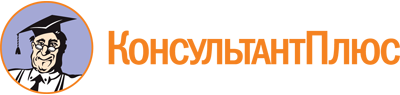 Закон Хабаровского края от 27.11.2013 N 324
(ред. от 03.10.2023)
"Об уполномоченном по защите прав предпринимателей в Хабаровском крае"Документ предоставлен КонсультантПлюс

www.consultant.ru

Дата сохранения: 31.10.2023
 27 ноября 2013 годаN 324Список изменяющих документов(в ред. Законов Хабаровского края от 25.06.2014 N 367, от 17.12.2014 N 23,от 25.11.2015 N 138, от 19.02.2016 N 166, от 28.09.2016 N 202,от 30.05.2019 N 423, от 30.09.2020 N 90, от 26.05.2021 N 174,от 28.07.2021 N 195, от 29.09.2021 N 217, от 19.05.2022 N 282,от 27.07.2022 N 305, от 07.04.2023 N 383, от 24.04.2023 N 393,от 03.10.2023 N 427)